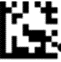 Basic informationFurther informationApplicant** The applicant must have a registered office in Switzerland or a legal representative with a registered office in Switzerland.Accelerated Application Hearing (AAA) participants Requested procedure (multiple options possible)* multiple options possibleComparison with therapies available in SwitzerlandPreconditions for authorisation procedure (Delete inapplicable procedure)Fast-track authorisation procedure (FTP)*(Delete inapplicable procedure)Procedure for temporary authorisationThe medicinal product/new indication of the medicinal product is used to identify, prevent or treat a disease that can lead to serious invalidity, severe suffering possibly resulting in death, or to the death of a patient in the short term.RemarksBinding decisionBased on the scientific review of the documentation on the planned procedure submitted with the application, and after discussing the data with the applicant, the following decision is issued:ConfirmationFeesChange historyIdentification number:Version:Valid from:Name of medicinal product:Active substance(s), preferably INN:Pharmaceutical form:Administration route:Therapeutic indication:ATC code:
If not yet allocated, state first 3 charactersIT no.:Date/time:Place:Type of hearing:Company name:Addition:Street / no.:P.O. Box:Postcode, place:Canton:Tel.:E-mail:Applicant:(marketing authorisation holder)if applic. CRO(Regulatory Consultancy)FOPHSwissmedic:Fast-track authorisation procedure (FTP) planned submission date: Temporary authorisation of human medicinal product planned submission date: Application for temporary authorisation if FTP rejected planned submission dateApplication for PPN if FTP rejected: planned submission date:Tabular comparison of study findings on efficacy and safety of the medicinal product/indication for which authorisation is being requested with the available therapies with authorised medicinal products in Switzerland. See page(s)  Module(s): It provides promising prevention against, or treatment for, a severe, disabling or life-threatening disease.It provides promising prevention against, or treatment for, a severe, disabling or life-threatening disease.It provides promising prevention against, or treatment for, a severe, disabling or life-threatening disease.Result of the evaluation by Swissmedic of the submitted documentation Criterion fulfilled Criterion not fulfilledRationale for fulfilment of the criterion:Based on the latest findings, the disease of  in stage  leads to severe disability or the death of the patient.Remark: Rationale for fulfilment of the criterion:Based on the latest findings, the disease of  in stage  leads to severe disability or the death of the patient.Remark: Rationale for fulfilment of the criterion:Based on the latest findings, the disease of  in stage  leads to severe disability or the death of the patient.Remark: Reason for non-fulfilment of the criterion:Reason for non-fulfilment of the criterion:Reason for non-fulfilment of the criterion:Reasons presented by the applicant:
Reasons presented by the applicant:
Reasons presented by the applicant:
Relevant discussion items:
Relevant discussion items:
Relevant discussion items:
Swissmedic decision: Criterion fulfilled Criterion not fulfilledSwissmedic decision: Criterion fulfilled Criterion not fulfilledSwissmedic decision: Criterion fulfilled Criterion not fulfilledTreatment using currently authorised medicinal products is either unavailable or unsatisfactory.Treatment using currently authorised medicinal products is either unavailable or unsatisfactory.Treatment using currently authorised medicinal products is either unavailable or unsatisfactory.Result of the evaluation by Swissmedic of the submitted documentation Criterion fulfilled Criterion not fulfilledRationale for fulfilment of the criterion:No medicinal product is currently authorised in Switzerland for the indication .or (delete inapplicable statements)The currently available medical treatment for the indication  is unsatisfactory, and more effective or safer treatments are needed.Remark: Rationale for fulfilment of the criterion:No medicinal product is currently authorised in Switzerland for the indication .or (delete inapplicable statements)The currently available medical treatment for the indication  is unsatisfactory, and more effective or safer treatments are needed.Remark: Rationale for fulfilment of the criterion:No medicinal product is currently authorised in Switzerland for the indication .or (delete inapplicable statements)The currently available medical treatment for the indication  is unsatisfactory, and more effective or safer treatments are needed.Remark: Reason for non-fulfilment of the criterion:……Reason for non-fulfilment of the criterion:……Reason for non-fulfilment of the criterion:……Reasons presented by the applicant:Reasons presented by the applicant:Reasons presented by the applicant:Relevant discussion items:
Relevant discussion items:
Relevant discussion items:
Swissmedic decision: Criterion fulfilled Criterion not fulfilledSwissmedic decision: Criterion fulfilled Criterion not fulfilledSwissmedic decision: Criterion fulfilled Criterion not fulfilledA high therapeutic benefit is expected from using this new medicinal product/the new indication of the medicinal product.A high therapeutic benefit is expected from using this new medicinal product/the new indication of the medicinal product.A high therapeutic benefit is expected from using this new medicinal product/the new indication of the medicinal product.Result of the evaluation by Swissmedic of the submitted documentation Criterion fulfilled Criterion not fulfilledRationale for fulfilment of the criterion:The medicinal product to be authorised  shows a high therapeutic benefit in the prevention or treatment of patients with , which exceeds the benefit of existing authorised treatments for this indication. Already on the basis of the top-line results from the submitted clinical trial(s), this benefit   can be rated as probable.Remark: ……Rationale for fulfilment of the criterion:The medicinal product to be authorised  shows a high therapeutic benefit in the prevention or treatment of patients with , which exceeds the benefit of existing authorised treatments for this indication. Already on the basis of the top-line results from the submitted clinical trial(s), this benefit   can be rated as probable.Remark: ……Rationale for fulfilment of the criterion:The medicinal product to be authorised  shows a high therapeutic benefit in the prevention or treatment of patients with , which exceeds the benefit of existing authorised treatments for this indication. Already on the basis of the top-line results from the submitted clinical trial(s), this benefit   can be rated as probable.Remark: ……Reason for non-fulfilment of the criterion:Reason for non-fulfilment of the criterion:Reason for non-fulfilment of the criterion:Reasons presented by the applicant:
Reasons presented by the applicant:
Reasons presented by the applicant:
Relevant discussion items:Relevant discussion items:Relevant discussion items:Swissmedic decision: Criterion fulfilled Criterion not fulfilledSwissmedic decision: Criterion fulfilled Criterion not fulfilledSwissmedic decision: Criterion fulfilled Criterion not fulfilledThe criteria a), b) and c) are all fulfilled for each proposed indication.The criteria a), b) and c) are all fulfilled for each proposed indication.The criteria a), b) and c) are all fulfilled for each proposed indication.Swissmedic decision: The criteria a) to c) are fulfilled. The application for an FTP procedure is approved. The criteria a) to c) are not fulfilled. The application for an FTP procedure is rejected. Swissmedic decision: The criteria a) to c) are fulfilled. The application for an FTP procedure is approved. The criteria a) to c) are not fulfilled. The application for an FTP procedure is rejected. Swissmedic decision: The criteria a) to c) are fulfilled. The application for an FTP procedure is approved. The criteria a) to c) are not fulfilled. The application for an FTP procedure is rejected. If FTP application rejectedApplication for procedure for temporary authorisation☐ yes☐ no If FTP application rejectedApplication for procedure for temporary authorisation☐ yes☐ no If FTP application rejectedApplication for procedure for temporary authorisation☐ yes☐ no If FTP application rejectedApplication for PPN procedure☐ yes☐ no If FTP application rejectedApplication for PPN procedure☐ yes☐ no If FTP application rejectedApplication for PPN procedure☐ yes☐ no Result of the evaluation by Swissmedic of the submitted documentation Criterion fulfilled Criterion not fulfilledRationale for fulfilment of the criterion:Based on the latest findings, the disease of  in stage  leads to severe disability, severe suffering or the death of the patient in the short term.  Remark: Rationale for fulfilment of the criterion:Based on the latest findings, the disease of  in stage  leads to severe disability, severe suffering or the death of the patient in the short term.  Remark: Rationale for fulfilment of the criterion:Based on the latest findings, the disease of  in stage  leads to severe disability, severe suffering or the death of the patient in the short term.  Remark: Reason for non-fulfilment of the criterion:Reason for non-fulfilment of the criterion:Reason for non-fulfilment of the criterion:Reasons presented by the applicant:
Reasons presented by the applicant:
Reasons presented by the applicant:
Relevant discussion items:Relevant discussion items:Relevant discussion items:Swissmedic decision: Criterion fulfilled Criterion not fulfilledSwissmedic decision: Criterion fulfilled Criterion not fulfilledSwissmedic decision: Criterion fulfilled Criterion not fulfilledNo alternative and equivalent medicinal product is authorised in Switzerland.No alternative and equivalent medicinal product is authorised in Switzerland.No alternative and equivalent medicinal product is authorised in Switzerland.Result of the evaluation by Swissmedic of the submitted documentation Criterion fulfilled Criterion not fulfilledRationale for fulfilment of the criterion:No medicinal product is currently authorised in Switzerland for the prevention or treatment of the disease …….or (delete inapplicable statements)The currently available medical treatment for the indication …… is unsatisfactory, and more effective or safer treatments are needed.Remark: ……Rationale for fulfilment of the criterion:No medicinal product is currently authorised in Switzerland for the prevention or treatment of the disease …….or (delete inapplicable statements)The currently available medical treatment for the indication …… is unsatisfactory, and more effective or safer treatments are needed.Remark: ……Rationale for fulfilment of the criterion:No medicinal product is currently authorised in Switzerland for the prevention or treatment of the disease …….or (delete inapplicable statements)The currently available medical treatment for the indication …… is unsatisfactory, and more effective or safer treatments are needed.Remark: ……Reason for non-fulfilment of the criterion:……Reason for non-fulfilment of the criterion:……Reason for non-fulfilment of the criterion:……Reasons presented by the applicant:Reasons presented by the applicant:Reasons presented by the applicant:Relevant discussion items:
Relevant discussion items:
Relevant discussion items:
Swissmedic decision: Criterion fulfilled Criterion not fulfilledSwissmedic decision: Criterion fulfilled Criterion not fulfilledSwissmedic decision: Criterion fulfilled Criterion not fulfilledMajor therapeutic benefit is expected from the use of the medicinal product/the new indication for which authorisation is requested.Major therapeutic benefit is expected from the use of the medicinal product/the new indication for which authorisation is requested.Major therapeutic benefit is expected from the use of the medicinal product/the new indication for which authorisation is requested.Result of the evaluation by Swissmedic of the submitted documentation Criterion fulfilled Criterion not fulfilledRationale for fulfilment of the criterion:The medicinal product to be authorised …… shows a high therapeutic benefit in the prevention or treatment of patients with , which exceeds the benefit of existing authorised treatments for this indication. Already on the basis of the top-line results from the submitted clinical trial(s), this benefit   can be rated as probable.Remark: Rationale for fulfilment of the criterion:The medicinal product to be authorised …… shows a high therapeutic benefit in the prevention or treatment of patients with , which exceeds the benefit of existing authorised treatments for this indication. Already on the basis of the top-line results from the submitted clinical trial(s), this benefit   can be rated as probable.Remark: Rationale for fulfilment of the criterion:The medicinal product to be authorised …… shows a high therapeutic benefit in the prevention or treatment of patients with , which exceeds the benefit of existing authorised treatments for this indication. Already on the basis of the top-line results from the submitted clinical trial(s), this benefit   can be rated as probable.Remark: Reason for non-fulfilment of the criterion:Reason for non-fulfilment of the criterion:Reason for non-fulfilment of the criterion:Reasons presented by the applicant:
Reasons presented by the applicant:
Reasons presented by the applicant:
Relevant discussion items:Relevant discussion items:Relevant discussion items:Swissmedic decision: Criterion fulfilled Criterion not fulfilledSwissmedic decision: Criterion fulfilled Criterion not fulfilledSwissmedic decision: Criterion fulfilled Criterion not fulfilledThe applicant is expected to be able to supply the necessary data per section 2 of the TPLRO before the temporary authorisation expires with a view to achieving ordinary authorisation.The applicant is expected to be able to supply the necessary data per section 2 of the TPLRO before the temporary authorisation expires with a view to achieving ordinary authorisation.The applicant is expected to be able to supply the necessary data per section 2 of the TPLRO before the temporary authorisation expires with a view to achieving ordinary authorisation.Result of the evaluation by Swissmedic of the submitted documentation Criterion fulfilled Criterion not fulfilledRationale for fulfilment of the criterion:The applicant is able to submit additional data from study(studies)  in order to ensure a transfer to an ordinary authorisation before the temporary authorisation expires. Rationale for fulfilment of the criterion:The applicant is able to submit additional data from study(studies)  in order to ensure a transfer to an ordinary authorisation before the temporary authorisation expires. Rationale for fulfilment of the criterion:The applicant is able to submit additional data from study(studies)  in order to ensure a transfer to an ordinary authorisation before the temporary authorisation expires. Reason for non-fulfilment of the criterion:Reason for non-fulfilment of the criterion:Reason for non-fulfilment of the criterion:Reasons presented by the applicant:
Reasons presented by the applicant:
Reasons presented by the applicant:
Relevant discussion items:Relevant discussion items:Relevant discussion items:Swissmedic decision: Criterion fulfilled Criterion not fulfilledSwissmedic decision: Criterion fulfilled Criterion not fulfilledSwissmedic decision: Criterion fulfilled Criterion not fulfilledIt takes so long to compile all the required data and to process and evaluate the data under letter d) in an ordinary authorisation procedure as per Art. 11 TPA that irreversible damage in patients would result or worsen, or this would be associated with severe suffering.It takes so long to compile all the required data and to process and evaluate the data under letter d) in an ordinary authorisation procedure as per Art. 11 TPA that irreversible damage in patients would result or worsen, or this would be associated with severe suffering.It takes so long to compile all the required data and to process and evaluate the data under letter d) in an ordinary authorisation procedure as per Art. 11 TPA that irreversible damage in patients would result or worsen, or this would be associated with severe suffering.Result of the evaluation by Swissmedic of the submitted documentation Criterion fulfilled Criterion not fulfilledRationale for fulfilment of the criterion:According to the latest findings, the patients suffering from  are at immediate risk of invalidity or imminent death.Remark:  Rationale for fulfilment of the criterion:According to the latest findings, the patients suffering from  are at immediate risk of invalidity or imminent death.Remark:  Rationale for fulfilment of the criterion:According to the latest findings, the patients suffering from  are at immediate risk of invalidity or imminent death.Remark:  Reason for non-fulfilment of the criterion:Reason for non-fulfilment of the criterion:Reason for non-fulfilment of the criterion:Reasons presented by the applicant:
Reasons presented by the applicant:
Reasons presented by the applicant:
Relevant discussion items:Relevant discussion items:Relevant discussion items:Swissmedic decision: Criterion fulfilled Criterion not fulfilledSwissmedic decision: Criterion fulfilled Criterion not fulfilledSwissmedic decision: Criterion fulfilled Criterion not fulfilledThe criteria a), b), c), d) and e) are all fulfilled for each proposed indication.The criteria a), b), c), d) and e) are all fulfilled for each proposed indication.The criteria a), b), c), d) and e) are all fulfilled for each proposed indication.Swissmedic decision: The criteria a) to e) are fulfilled. The application for temporary authorisation is approved. The criteria a) to e) are not fulfilled. The application for temporary authorisation is rejected.Swissmedic decision: The criteria a) to e) are fulfilled. The application for temporary authorisation is approved. The criteria a) to e) are not fulfilled. The application for temporary authorisation is rejected.Swissmedic decision: The criteria a) to e) are fulfilled. The application for temporary authorisation is approved. The criteria a) to e) are not fulfilled. The application for temporary authorisation is rejected.Fast-track authorisation procedure approved
 rejected n.a.RemarksRemarksProcedure for temporary authorisation approved
 rejected n.a.RemarksRemarksProcedure with prior notification approved
 rejected n.a.RemarksRemarksThe applicant confirms that it has been informed of all the reasons for Swissmedic's decision during the AAA. The applicant confirms that it has orally presented its position statement on the intended decision during the AAA and has therefore been granted an appropriate fair hearing in accordance with the law; it thus dispenses with the subsequent submission of a written position statement on Swissmedic's intended decision.Fees are payable by the applicant for the scientific and procedural evaluation by Swissmedic during Accelerated Application Hearings. The invoice will be sent to the applicant following the Accelerated Application Hearing. The costs are based on Art. 4 of the Therapeutic Products Fees Ordinance (FeeO-Swissmedic; SR 812.214.5). The applicant confirms its awareness of this fact and agrees to pay the costs associated with the implementation of the AAA.VersionChangesig3.1New layout, no content adjustments to the previous version.dei3.0Section 3: Information on planned submission date
Section 4: Information on comparison with existing therapies
Section 9: Signature block deletedfg/zsa/pfc/rc/ru2.0Clarification of options if FTP rejectedAddition re. expansion of scope for temporary authorisation: temporary additional indicationsfg1.1Editorial adjustment (tick boxes)fg1.0New documentfg